Уважаемые обучающиеся 5 группы!Используйте учебник А.Н.Колмогоров «Алгебра и начала математического анализа» 10-11 класс, 2008 г. 11.09.2020Тема: «Площадь криволинейной трапеции»Вам предстоит выполнить в рабочей тетради  к следующему уроку  конспект по данной теме (п.29 стр. 185)Вспомогательные вопросы для составления конспекта:1.Запишите определение криволинейной трапеции.2. Сделайте рисунок криволинейной трапеции (рис.119 а)3. Запишите формулу для вычисления площади криволинейной трапеции.4. Пример из п.29 запишите в тетрадь с рис. 121 стр.187.5. Решите №353(а,б)Дифференцированный зачетпо математикеобучающегося 5 группыФ.И.О.  Вариант 1Работа должна быть выполнена на отдельном чистом двойном листочке в клеточку. Вам нужно выполнить тот вариант, где указана ваша фамилия. Инструкция для обучающихся:Перед вами текст дифференцированного зачета по математике за 1 курс. Работа составлена в 3 вариантах в виде теста. В каждом варианте  20 заданий. Внимательно читайте каждое задание. Если задание не удается выполнить сразу, переходите к следующему. Если остается время, вернитесь к пропущенным заданиям. Справочный материал прилагается. Желаю успехов!Задания для дифференцированного зачета.Вариант 1(Аверьянов А,  Буслов И, Вериинов Д, Волков И)Задания для дифференцированного зачета.Вариант 2(Гураш К, Зайцев В, Коргин В, Крайнов Е)Задания для дифференцированного зачета.Вариант 3(Крапивин В, Лосьев Р, Масляков А, Прохоров Р, Цепелев И) Справочный материал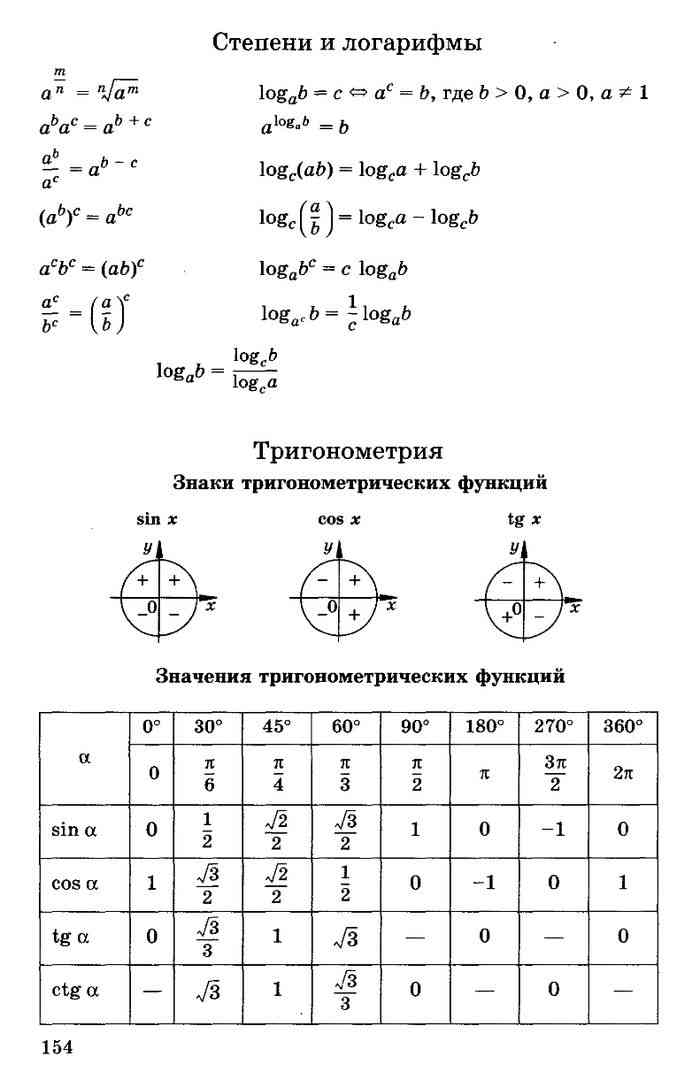 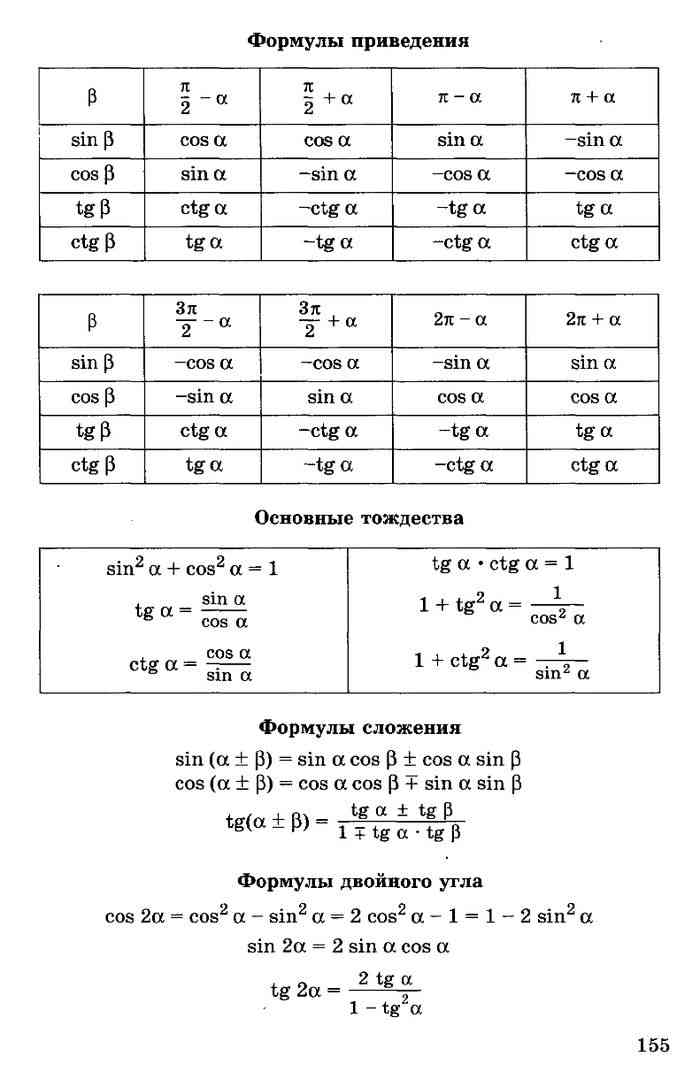 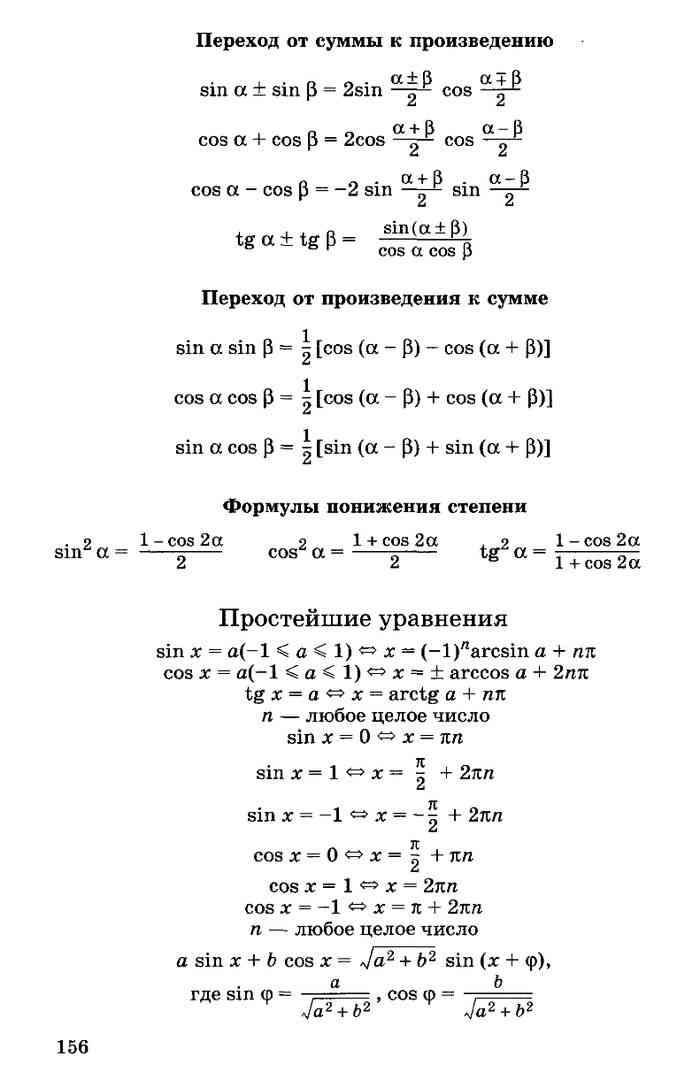 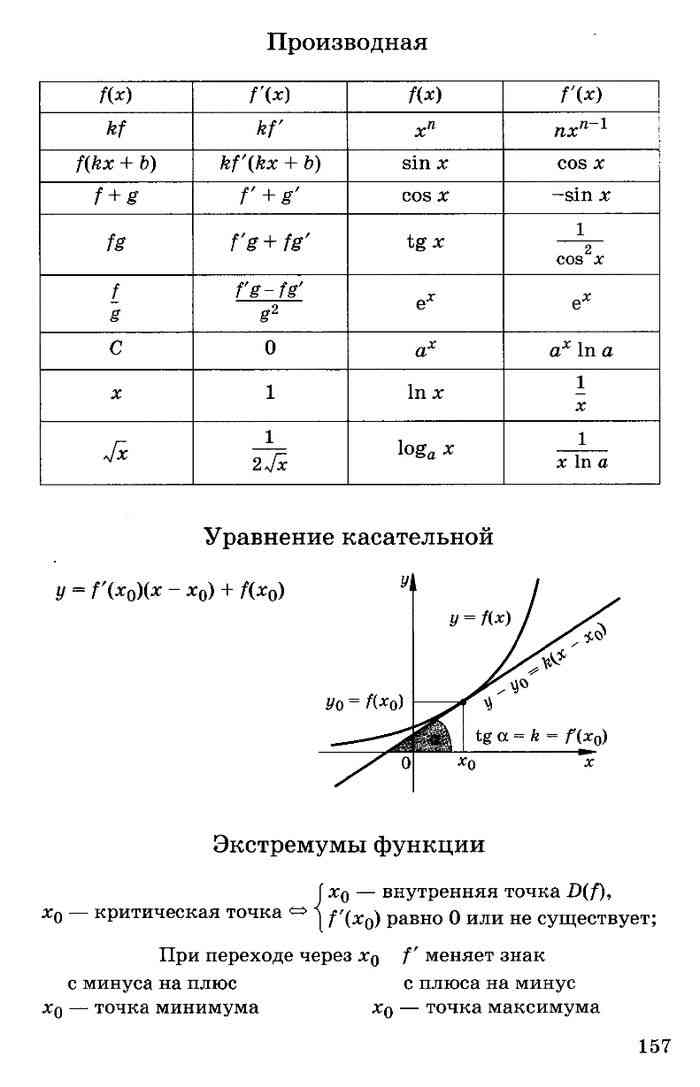 Часть АЧасть А№ п/пСодержание заданияА1 Найдите производную функции  +3.   1) ;                  2) ;                  3) 5;                         4) .А2 Найдите производную функции    у=3sin x.   1) cos x;                2) 3 cos x;                3) -3 cos x;                 4) 0.А3Найдите производную функции   .   1) 5;                      2) 5х4;                       3) 5х4+3;                    4) 5х+3.А4Найдите промежуток возрастания функции.   1) ;         2) ;                  3) ;                 4) .А5Найдите значение производной функции   в точке  .   1) 6;                     2) 7;                          3) 0;                          4) 5.А6Найдите производную функции   .    1) 2,5;                   2) 2,5х;                     3) 2,5х3,5;                   4) 2,5х1,5.А7Найдите производную функции   .   1) -3;                    2) -4;                         3) 2;                           4) 5.А8Найдите значение производной функции   в точке   х0 =1.   1) 6;                      2) 0;                          3) -3;                          4) 3.А9Упростите выражение: 1-tg   ctg             1) 1     2) 0      3) tg    4)  sin А10Вычислите: :           1) 0     2) 1      3) 2       4) А11Найдите: sin ,  если cos  = 0,6; o<<          1) 0,8     2) 0,4      3) -0,8     4) -0,2А12Решите уравнение:   2 sin x – 1 = 0(-1)n + n,  nЄz   2)(-1)n + n,  nЄz   3) + 2n,  nЄz       4)- + 2n,  nЄzА13Вычислите: arctg 1 – arcsin    1) 1        2)       3)         4)  0А14Решите уравнение:  2 cos x = 11) ± + 2n,  nЄz    2)   2n,  nЄz  3) ± + 2n,  nЄz     4) ± + n,  nЄzА15Вычислите: arсsin 0 + arccos           1) 0        2)      3)         4) Часть В Часть В В1Найдите критические точки функции  .В2Упростите выражение: 8 - 5 cos2x - 5sin2xВ3Найдите значение выражения: 4 sin2 - 1,   если cos 2 x = 0,25В4Найдите значение производной функции    в точке .В5Найдите точки минимума функции   .Часть АЧасть А№ п/пСодержание заданияА1Найдите производную функции     1) 3,5;                      2) 3,5х;                       3) 3,5х4,5;                  4) 3,5х2,5.А2Найдите производную функции  .   1) ;                2) ;                       3) ;                 4) .А3Найдите производную функции  .   1) х+2;                  2) 2х+2;                   3) 2;                        4) 2х-1А4Найти промежуток убывания функции .   1) ;             2)  ;               3) ;                4) . А5Найдите производную функции   у =3х+1.   1) 3;                         2) 4;                           3) 0;                         4) -3.А6Найдите значение производной функции    в точке   х0 =1.    1) 4;                         2) -6;                          3) 6;                          4) 2.А7Найдите производную функции   у = sin х+3.   1) – cos x;               2) cos x+3;                 3) cos x;                      4) - sin x.А8Найдите производную функции   у=6cos x.   1) 6 - sin x;             2) - sin x;                    3) 0;                            4) – 6sin x.А9Решите уравнение:  2 sin x = 1)  + 2n,  nЄz  ;   2)   (-1)n + n,  nЄz ; 3)  -  + n,  nЄz   ;   4) (-1)n + n,  nЄzА10Найдите: cos ,  если sin  = 0,8; o<<         1) 0,2     2) - 0,6      3) 0,6     4) -0,2А11Упростите выражение: 1- sin2  1::              1) sin2     2) tg2       3) 1      4) 0А12Решите уравнение: 2 cos x– 1 = 0        1) ± + 2n,  nЄz        2)± + 2n,  nЄz 3) ± + n,  nЄz          4)   2n,  nЄzА13Вычислите: cos  + sin           1) 1     2) 0      3) -1       4) 2А14Упростите выражение: 1 -  cos2  + sin2          1) 0     2) 2sin2      3) 2     4) -1А15Вычислите: arcсos 1 + arcsin            1) 0        2)      3)         4) Часть В Часть В В1  Упростите выражение: 2 sin2x + 3 + 2 cos2xВ2Найдите значение выражения: 3 cos2x + 2,   если sin 2 x = В3Найдите критические точки функции  .В4Найдите значение производной функции      в точке .В5Найдите точки максимума функции  .Часть АЧасть А№ п/пСодержание заданияА1Найдите производную функции     1) 4,5;                      2) 4,5х;                       3) 4,5х4,5;                  4) 4,5х3,5.А2Найдите производную функции  .   1) ;                2) ;                       3) ;                 4) .А3Найдите производную функции  .   1)3 х+2;                  2) 6х+2;                   3) 2;                        4) 6х-2А4Найти промежуток убывания функции .   1) ;             2)  ;               3) ;                4) . А5Найдите производную функции   у =5х+1.   1) 5;                         2) 6;                           3) 0;                         4) -3.А6Найдите значение производной функции    в точке   х0 =1.    1) 9;                         2) 3;                          3) 6;                          4) 2.А7Найдите производную функции   у = sin х+4.   1) – cos x;               2) cos x+4;                 3) cos x;                      4) - sin x.А8Найдите производную функции   у=7cos x.   1) 7 - sin x;             2) - sin x;                    3) 0;                            4) – 7sin x.А9Решите уравнение:  2 sin x = -1)  + 2n,  nЄz      2)   (-1)n + n,  nЄz 3)  -  + n,  nЄz      4) (-1)n + n,  nЄzА10Найдите: sin ,  если cos  =- 0,6;  <<π         1) 0,8    2) - 0,4     3) 0,2     4) -0,8А11Упростите выражение: соs2 -11::              1)- tg2     2) tg2       3) 1      4) 0А12Решите уравнение: 2 cos x+ 1 = 0        1) ± + 2n,  nЄz        2)± + 2n,  nЄz 3) ± + n,  nЄz          4)   2n,  nЄzА13Вычислите: cos  - sin            1) 1     2) 0      3) -1       4) 2А14Упростите выражение: 1 -  cos2  - sin2            1) 0     2) 2sin2      3) 2     4) -1А15Вычислите: arcсos 1 - arcsin          1) 0        2)      3)         4)-  Часть В Часть В Часть В В1  Упростите выражение: 3 sin2x + 3 + 3cos2x  Упростите выражение: 3 sin2x + 3 + 3cos2xВ2Найдите значение выражения: 6 cos2x + 2,   если sin 2 x = Найдите значение выражения: 6 cos2x + 2,   если sin 2 x = В3Найдите критические точки функции  .Найдите критические точки функции  .В4Найдите значение производной функции      в точке .Найдите значение производной функции      в точке .В5Найдите точки максимума функции  .Найдите точки максимума функции  .